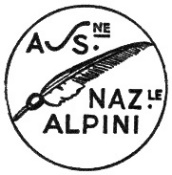 Associazione Nazionale AlpiniSezione di BergamoAggiornato al 02/02/2023Associazione Nazionale AlpiniSezione di Bergamo					  Aggiornato al 02/02/2023Associazione Nazionale AlpiniSezione di Bergamo										                                                                 Aggiornato al 02/02/2023Associazione Nazionale AlpiniSezione di Bergamo								                                  Aggiornato al 02/02/2023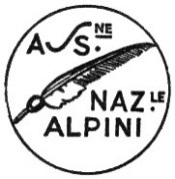 					   Associazione Nazionale AlpiniSezione di BergamoAggiornato al 02/02/2023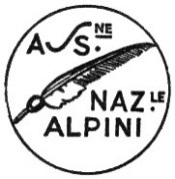 					   Associazione Nazionale AlpiniSezione di BergamoAggiornato al 23/01/20231a AREA                                                        INCONTRI SCUOLE1a AREA                                                        INCONTRI SCUOLE1a AREA                                                        INCONTRI SCUOLE1a AREA                                                        INCONTRI SCUOLE1a AREA                                                        INCONTRI SCUOLE1a AREA                                                        INCONTRI SCUOLESCUOLADATAORARIOCLASSIALUNNIRELATORIZANICA25-10-2210.15-12.15243Relatore CavicchiniZANICA29-10-2209.15-11.15245Relatore CavicchiniSONCINO (CR-MN)03-11-2209.00-12.00375Relatore AglioniVERDELLINO12-11-2209.15-11.15486Relatore Limonta                                LURANO26-11-2209.00-12.00356Relatore Mele-Ubbiali                         MUSEOCAMERONITREVIGLIO12-12-2209.00-11.00125Relatore Sanese  CAMERONITREVIGLIO14-12-2209.00-13.00252Relatore Sanese  CAMERONITREVIGLIO15-12-2211.00-13.00125Relatore Sanese  CAMERONITREVIGLIO16-12-2209.00-13.00253Relatore Sanese  CALOLZIOCORTE10-01-2309.00-11.00248Relatore CavicchiniCALOLZIOCORTE10-01-2311.00-13.00249Relatore CavicchiniCARENNO10-01-2313.55-16.35122Relatore RebuzziniVERCURAGO11-01-2308.00-10.00126Relatore CavicchiniCALOLZIOCORTE11-01-2311.00-13.00252Relatore CavicchiniANTEGNATE28-01-2308.00-10.00250Relatore Aglioni - ProboBARIANO28-01-2310.00-12.00135Relatore GiupponiCOVO28-01-2308.00-10.00370Relatore Aglioni- ProboFONTANELLA28-01-2308.00-10.00250Relatore Aglioni- ProboMORENGO28-01-2310.00-12.00125Relatore GiupponiPAGAZZANO28-01-2310.00-12.00125Relatore GiupponiSPIRANO03-02-2309.00-12.00248Relatore Limonta                                MUSEOCALVENZANO06-02-2310.00-12.00238Relatore AglioniMISANO GERA D’ADDA14-02-2309.00-11.00126Relatore AglioniCASTELROZZONE18-02-2309.00-12.00123Relatore Sanese                                    MUSEOCISANO20-02-2309.00-12.00372Relatore Cavicchini                            MUSEOCANONICA D’ADDA22-02-2309.00-12.00372Relatore Cavicchini                           PONTE SAN PIETRO03-03-2309.00-12.00489Relatore Limonta                                BRIGNANOGERA D’ADDA09-03-2309.00-12.00249Relatore Sanese                                   MUSEOVILLA D’ADDA16-03-2309.00-12.00368Relatore Cavicchini                            MUSEOBOTTANUCO17-03-2309.00-12.00364Relatore Zucchelli                              MUSEOMAPELLO17-03-2308.00-12.00364Relatore Cavicchini                            GHISALBA18-03-2309.00-12.00367Relatori  Mele-Ubbiali                       MUSEOMOZZANICA05-04-2310.00-12.00248Relatore Sanese    2a AREA                                                         INCONTRI SCUOLE2a AREA                                                         INCONTRI SCUOLE2a AREA                                                         INCONTRI SCUOLE2a AREA                                                         INCONTRI SCUOLE2a AREA                                                         INCONTRI SCUOLE2a AREA                                                         INCONTRI SCUOLESCUOLA   DATA ORARIOCLASSIALUNNIRELATORIPETOSINO08-11-2208.30-10.30235Relatore RebuzziniPONTERANICA21-12-2214.30-16.00238Relatore Zucchelli  ZONA 25 AREA 225-02-2309.00-12.00268Relatore Mele                                       MUSEOVALBREMBILLARelatore Rebuzzini                              S. GIOVANNI BIANCO14-04-2309.00-12.00248Relatore  Zucchelli                              MUSEOVALNEGRA11-05-2309.00-12.00119Relatore Rebuzzini                              MUSEOBRANZI 11-05-2309.00-12.00118Relatore Rebuzzini                              MUSEOOLMO AL BREMBO11-05-2309.00-12.00114MUSEO3a AREA                                                         INCONTRI SCUOLE3a AREA                                                         INCONTRI SCUOLE3a AREA                                                         INCONTRI SCUOLE3a AREA                                                         INCONTRI SCUOLE3a AREA                                                         INCONTRI SCUOLE3a AREA                                                         INCONTRI SCUOLESCUOLA   DATA ORARIOCLASSIALUNNIRELATORICLUSONE02-11-2209.30-11.305120Relatore CavicchiniTORRE BOLDONE01-04-2309.00-12.00360Relatore  Carrara V.                           MUSEOARDESIO13-04-2309.00-12.00129Relatore  Zucchelli                              MUSEOGROMO13-04-2309.00-12.00126Relatore  Zucchelli                              MUSEOVALBONDIONE13-04-2309.00-12.00120Relatore  Zucchelli                              MUSEOZOA 16 AREA 322-04-2309.00-12.00358Relatore Mele                                       MUSEOCENE05-05-2311.00-13.00248Relatore  Zucchelli                              4a  Area                                                          INCONTRI SCUOLE4a  Area                                                          INCONTRI SCUOLE4a  Area                                                          INCONTRI SCUOLE4a  Area                                                          INCONTRI SCUOLE4a  Area                                                          INCONTRI SCUOLE4a  Area                                                          INCONTRI SCUOLESCUOLA   DATA ORARIOCLASSIALUNNIRELATORIPEDRENGO12.01.2309.00-12.00356Relatore Rebuzzini                              MUSEOLALLIO20.01.2309.00-12.00254RelatoreMidaliMUSEOCASAZZA04-02-2309.00-12.00598Relatore Rebuzzini                              CONVITTO LOVERE10.02.2314.00-17.00358Relatore Carrara B.                            MUSEOTREVIOLO22-02-2309.00-12.00366Relatore Zucchelli                               MUSEOTREVIOLO23-02-2309.00-12.00246Relatore Zucchelli                               MUSEOCAVERNAGO24-02-2309.00-12.00123Relatore Mele                                       MUSEOSTEZZANO04-03-2309.00-12.00356Relatore Mele                                       MUSEOSTEZZANO11-03-2309.00-12.00356Relatore Rebuzzini                              MUSEOPREDORE15-04-2309.00-12.00117Relatore Mele                                      MUSEO   CENATE SOTTO27-04-2309.00-12.00360Relatore Zucchelli                               MUSEOBRUSAPORTO28-04-2311.00-13.00376Relatore Zucchelli                               MONTELLO29-04-2309.00-12.00124Relatore Mele- Ubbiali                        MUSEOBAGNATICA05-05-2309.00-12.00362Relatore  Rebuzzini                             MUSEOCOSTA DI MEZZATE06-05-2309.00-12.00240Relatori  Rebuzzini                              MUSEOGRASSOBBIO12-05-2309.00-12.00366Relatore Zucchelli                               MUSEOBG-LOTTO20-05-2309.00-12.00248Relatore  Zucchelli                              MUSEOBG-MAZZI 27-05-2309.00-12.00248Relatore  Zucchelli                              MUSEOCAROBBIO D. ANGELIAPRILE10.30-12.30245sede Alpini Marconi 11PROGRAMMA  VISITE MUSEOPROGRAMMA  VISITE MUSEOPROGRAMMA  VISITE MUSEOPROGRAMMA  VISITE MUSEOPROGRAMMA  VISITE MUSEOPROGRAMMA  VISITE MUSEOPROGRAMMA  VISITE MUSEOSCUOLA   DATA ORARIOCLASSIALUNNIRELATORI  MUSEORELATORI  MUSEOBERGAMO SCIENZE12-10-2210.00-11.00128Franceschin– Granelli -  SalinasMEBERGAMO SCIENZE14-10-2210.00-11.00128Franceschin- GranelliVECLUSONE16-11-2209.00-12.00254Barcella-Franceschin-SalinasMECLUSONE17-11-2209.00-12.00252Barcella-Franceschin-SalinasGILURANO26-11-2209.00-12.00356Granelli - CassaderSAVILLA D’ADDA *29-12-2215.00-16.00C. Scuola40Granelli - Franceschin-SalinasGIPEDRENGO12.01.2309.00-12.00356Barcella-Franceschin-SalinasGILALLIO20.01.2309.00-12.00244Franceschin-GranelliVESPIRANO03-02-2308.30-12.00358Franceschin- GranelliVECONVITTO LOVERE10.02.2314.00-17.00358Granelli –GrecoVECASTELROZZONE18-02-2310.00-12.00123Granelli - CassaderSACISANO20-02-2309.00-12.00372Cassader –Granelli- SalinasSATREVIOLO22-02-2309.00-12.00166Barcella Franceschin- SalinasMETREVIOLO23-02-2309.00-12.00146 Franceschin- SalinasGICAVERNAGO24-02-2310.00-12.00123Barcella -FranceschinVEZONA 25 AREA 225-02-2309.00-12.00268Cassader –Granelli- SalinasSASTEZZANO04-03-2309.00-12.00356Cassader –Granelli- SalinasSABRIGNANOGERA D’ADDA09-03-2309.00-12.00249Franceschin- SalinasGISTEZZANO11-03-2309.00-12.00356Cassader –Granelli- SalinasSAVILLA D’ADDA16-03-2309.00-12.00368Franceschin – Greco -  SalinasGIBOTTANUCO17-03-2309.00-12.00368Franceschin- Greco-Rebuzzini  VE     GHISALBA18-03-2309.00-12.00367Cassader -Granelli -  SalinasSACENATE SOTTO27-03-2309.00-12.00360Barcella-Franceschin-RebuzziniLUTORRE BOLDONE01-04-2308.30-12.00360Granelli – Cassader- SalinasSAARDESIO13-04-2309.00-12.00129Barcella –Franceschin- SalinasGIGROMO13-04-2309.00-12.00126Barcella –Franceschin- SalinasGIVALBONDIONE13-04-2309.00-12.00120Barcella –Franceschin- SalinasGIS. GIOVANNI BIANCO14-04-2309.00-12.00248Barcella -FranceschinVEPREDORE15-04-2309.00-12.00117Cassader- GranelliSAZONA 16 AREA 322-04-2309.00-12.00358Barcella - SalinasSAMONTELLO29-04-2310.00-12.00124Granelli - Greco  SABAGNATICA05-05-2309.00-12.00362Franceschin – Greco-Rebuzzini  VE     COSTA DI MEZZATE06-05-2309.00-12.00240Cassader- GranelliSAVALNEGRA11-05-2308.30-12.00119Franceschin- SalinasGIBRANZI 11-05-2308.30-12.00118Franceschin - SalinasGIOLMO AL BREMBO11-05-2308.30-12.00114Franceschin- SalinasGIGRASSOBBIO12-05-2309.00-12.00366Barcella-Franceschin-RebuzziniVEBG-LOTTO20-05-2309.00-12.00248Cassader -GranelliSABG-MAZZI 27-05-2309.00-12.00248Cassader -Granelli SAVERDELLINO09.00-12.00486ATTESA DATA SOLO MUSEOPROGRAMMA  VISITE MUSEOPROGRAMMA  VISITE MUSEOPROGRAMMA  VISITE MUSEOPROGRAMMA  VISITE MUSEOPROGRAMMA  VISITE MUSEOPROGRAMMA  VISITE MUSEOPROGRAMMA  VISITE MUSEOSCUOLA   DATA ORARIOCLASSIALUNNIRELATORI  MUSEORELATORI  MUSEO